Manual CIMBระบุ UserID และ Password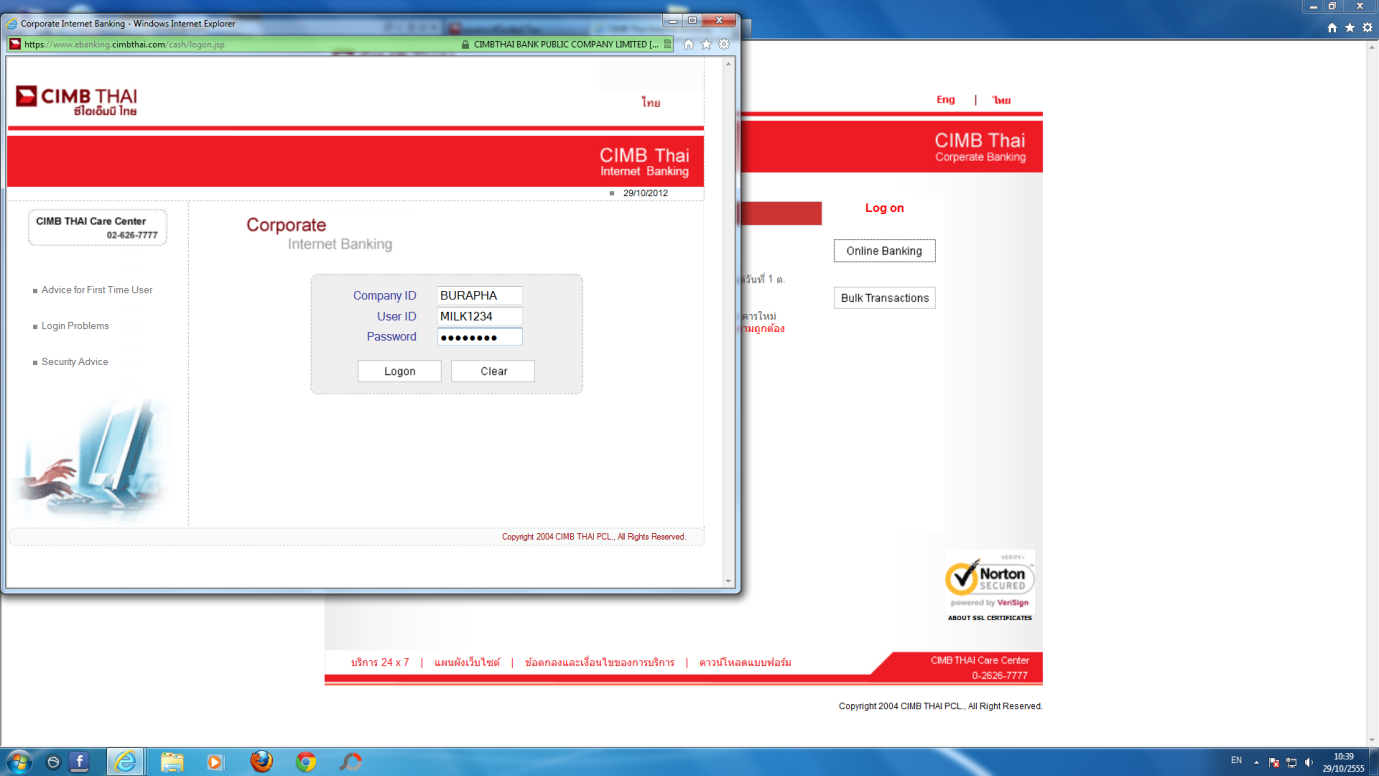 เปลี่ยน Password ให้ระบุ 8 ตัวเท่านั้น สามารถเป็น ตัวเลข หรือ ตัวอักษรได้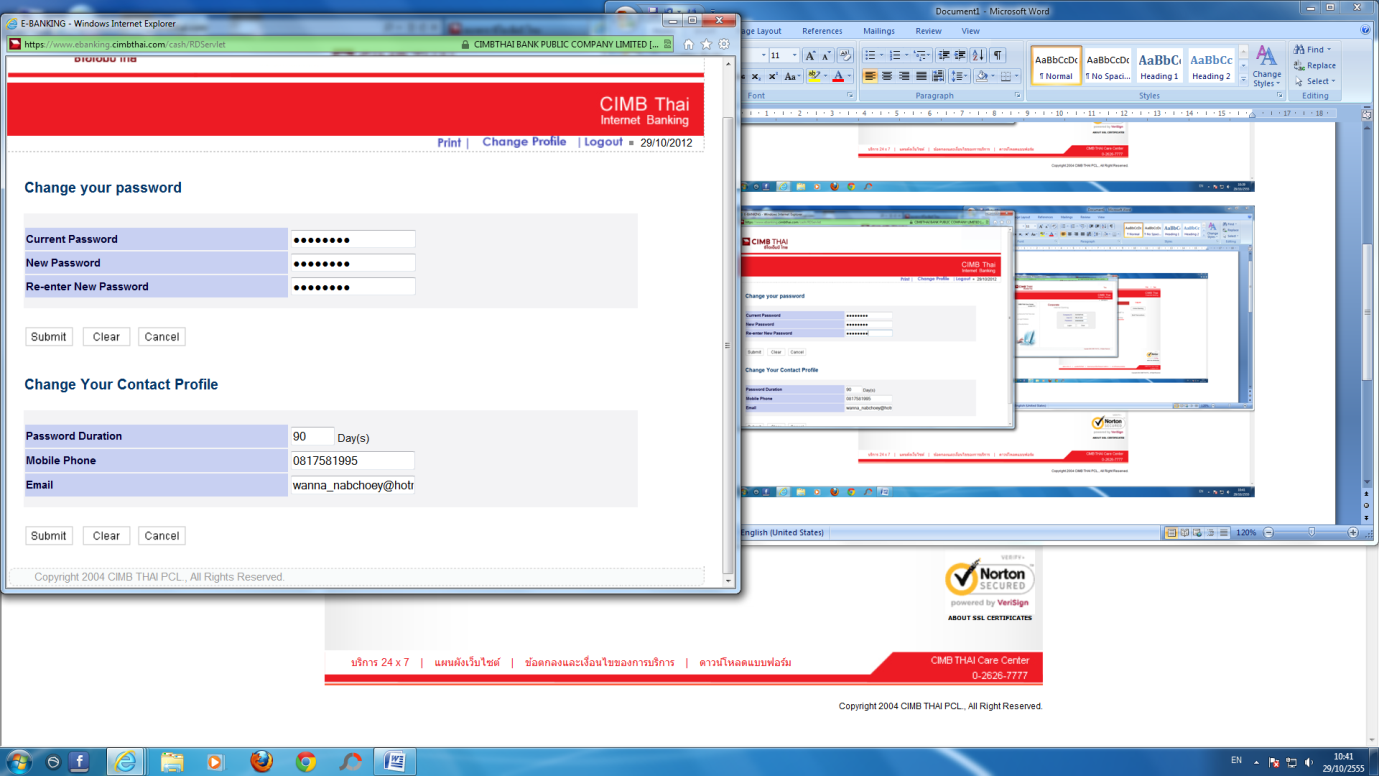 รับข้อความที่มือถือ และทำการระบุรหัสที่ได้รับ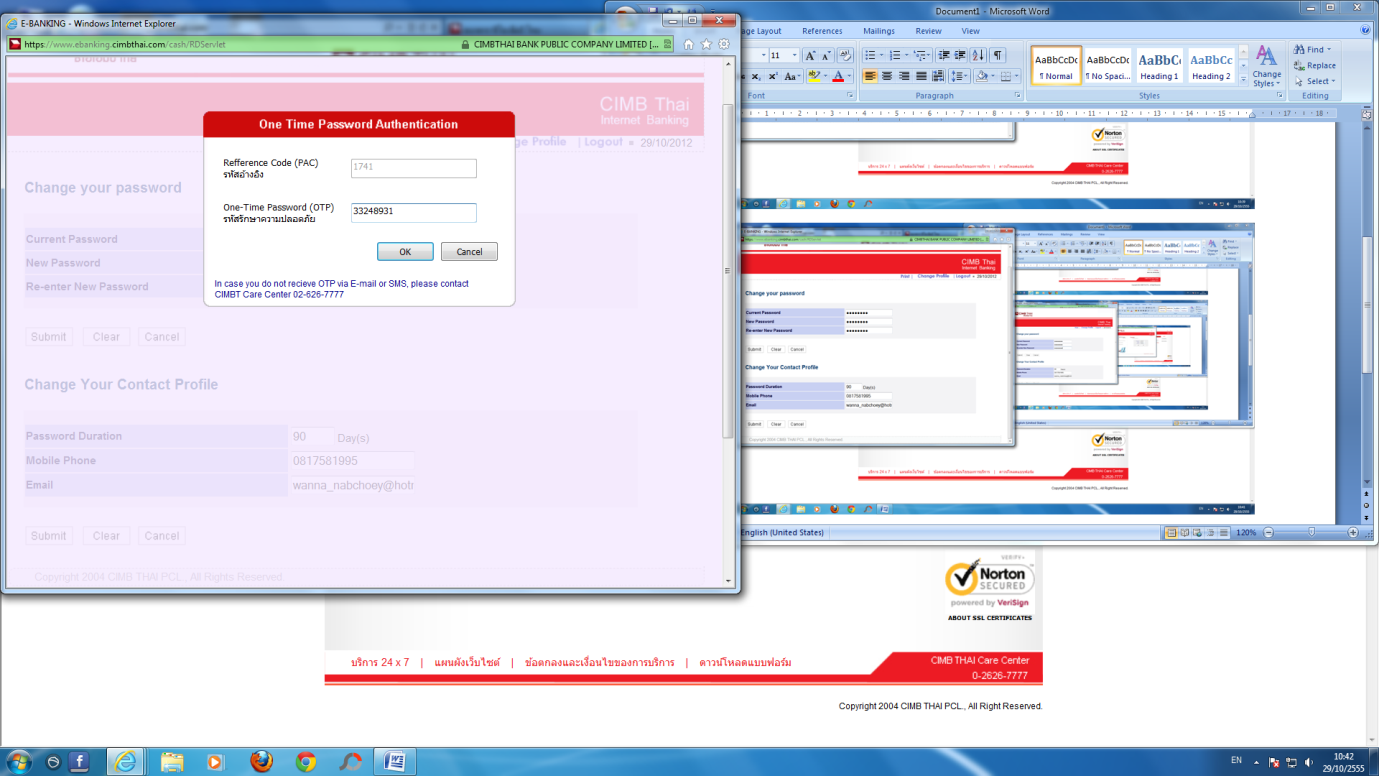 เลือก Enquiry -> Cur & Sav Account Summary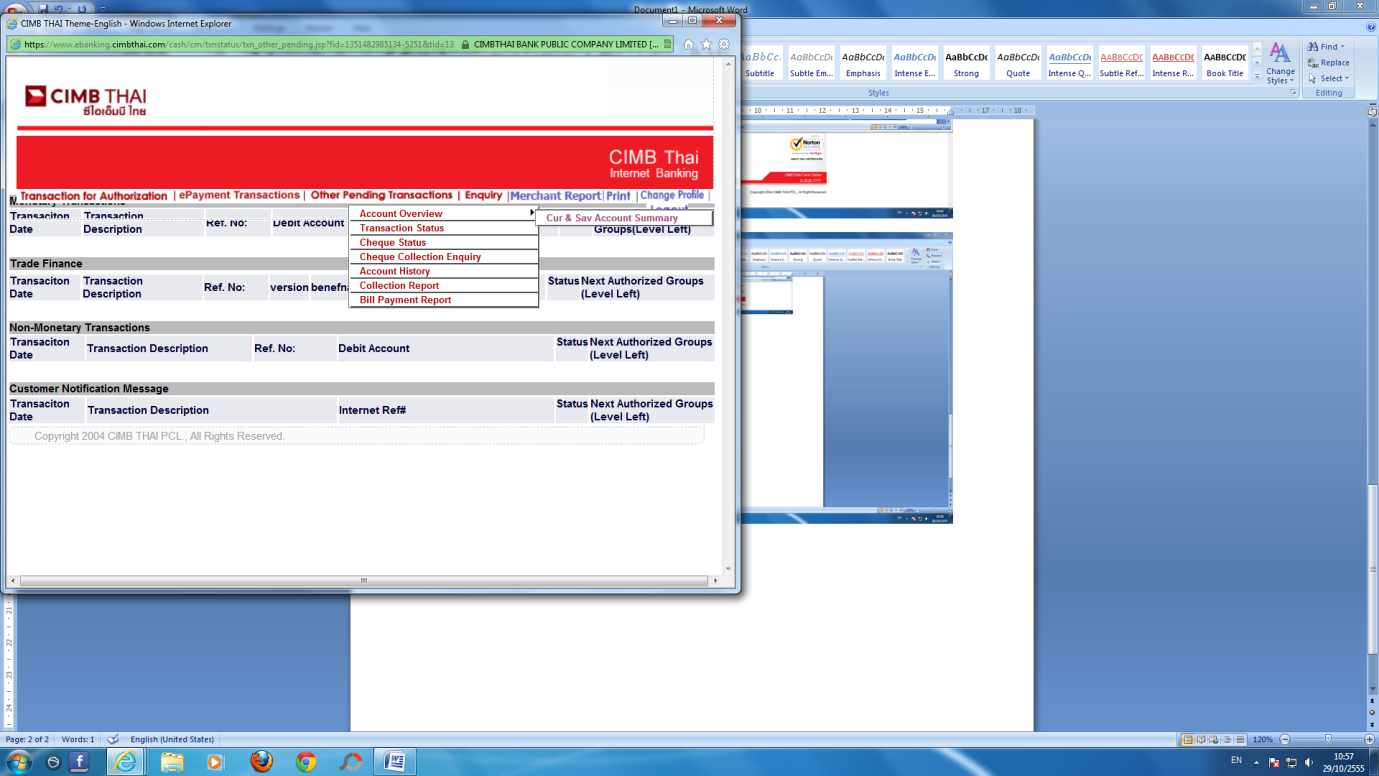 เลือก Account History 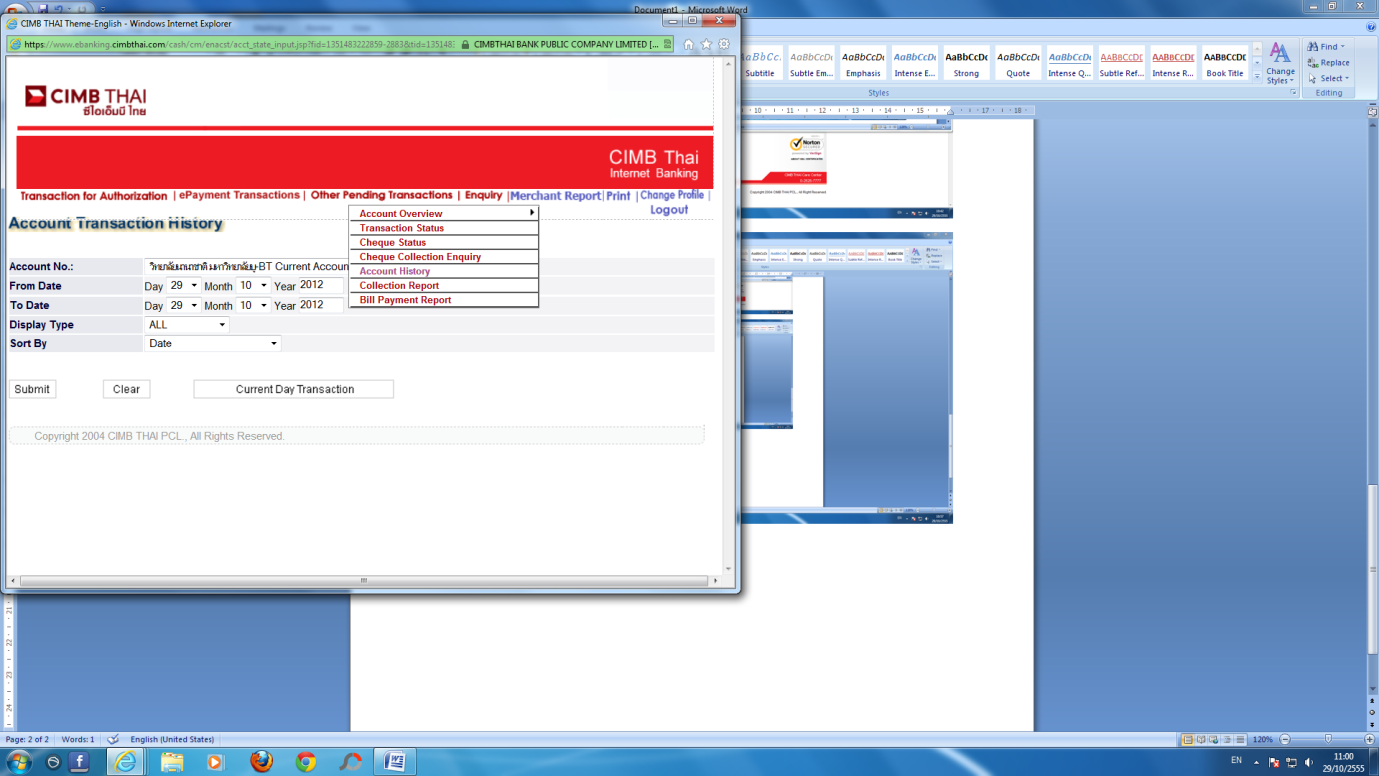 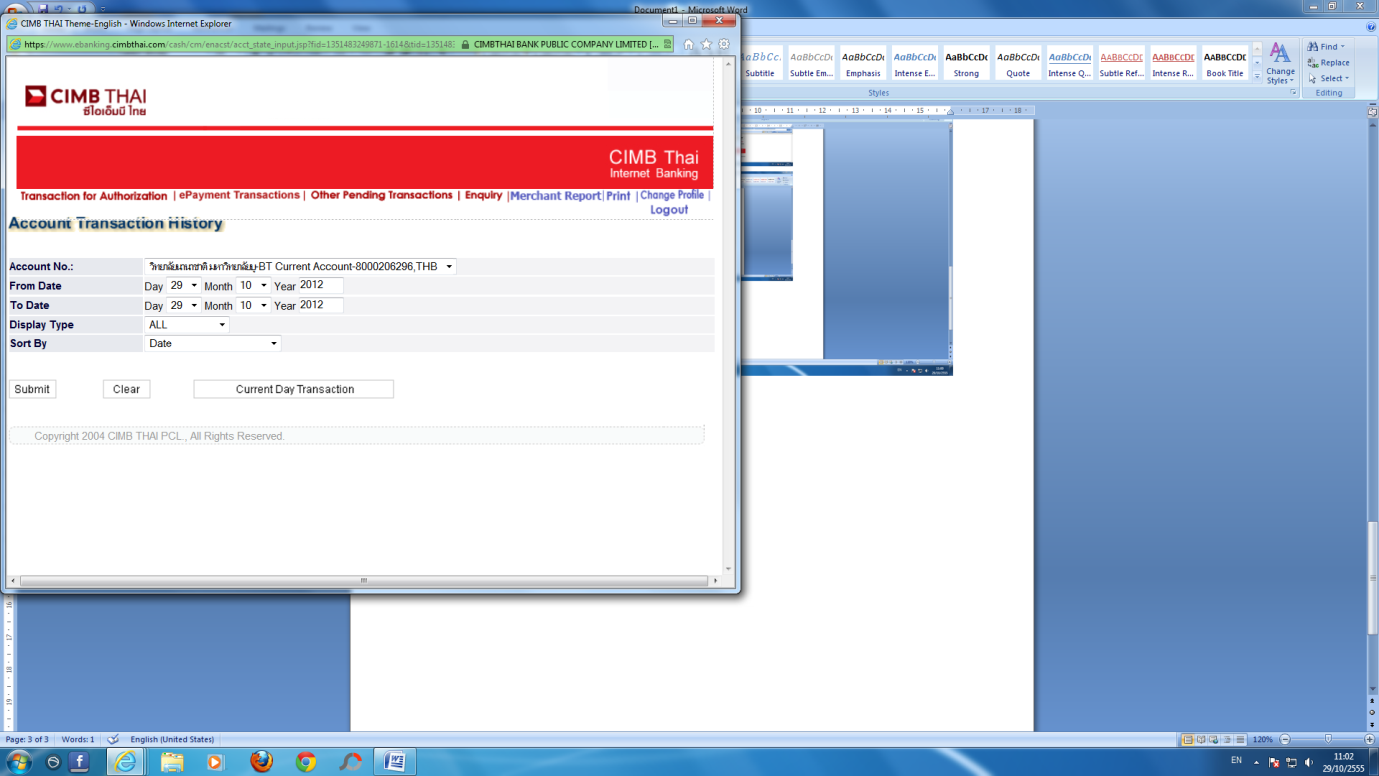 กรณีที่มีรายการในบัญชี สามารถทำการ Export รายการได้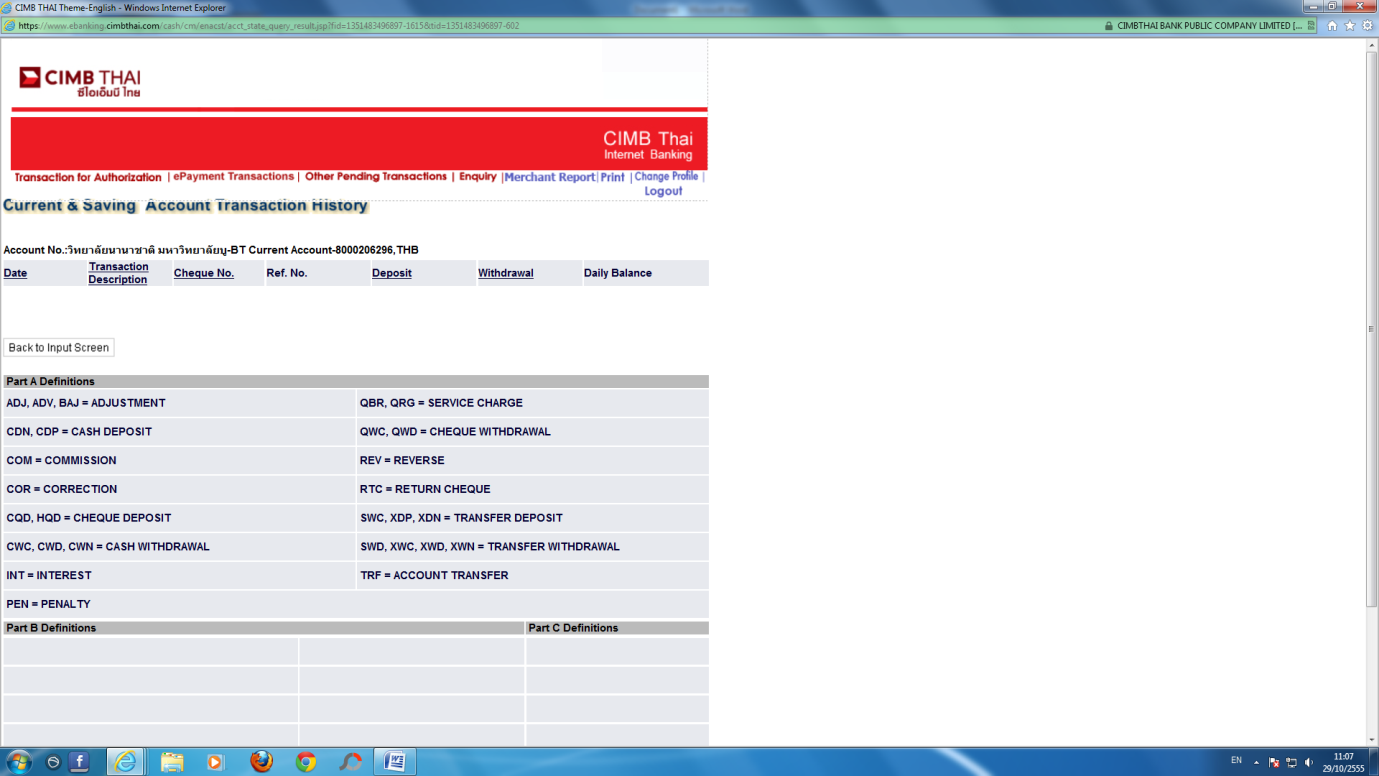 ไม่สามารถเปลี่ยน USERID ได้กรณีเพิ่มหรือเปลี่ยน User contact P Nueng 2163